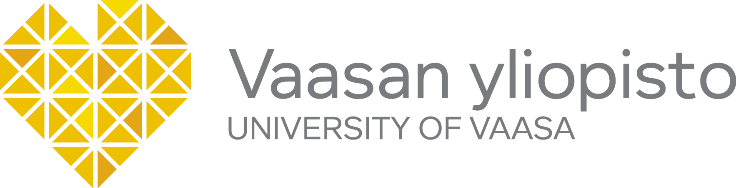 Letter of Confirmation It is hereby certified that    	name of the student  	 	 	 	 	 	 	 	 	 	 	 	 completed a summer course at host institution:   	 	 	 	 	 	 	 	 	 	  between the following dates (i.e. physical mobility): 	 	 /  	/   	           and  	  /   __/   	  	 	 	 	 	 	___________________________________ 	 	 	 	 	 Date  	 	 	 	 	Signature and stampName of the signatory:   	 	 	 	 	 	 	 Function:   	  	 	 	 	 	 	 	 